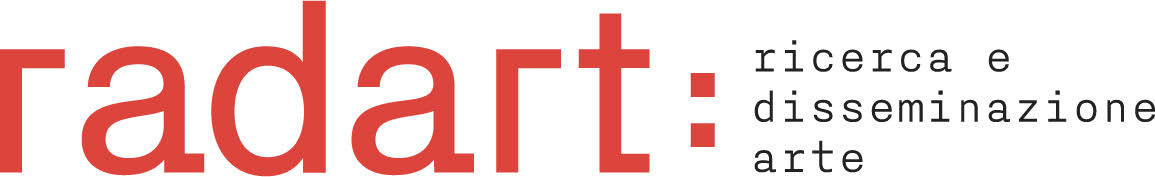 FORMULARIO A_ DATABASE Foto (facoltativa, da allegare alla mail)Nome e cognome AutoreDottorando / Dottore di ricerca Ateneo e Scuola/Ciclo di DottoratoTitolo della tesi (indicare se definitivo/ provvisorio)Titolo della tesi (indicare se definitivo/ provvisorio)Settori scientifico-disciplinariSettori scientifico-disciplinariAbstract (max. 3000 battute)Abstract (max. 3000 battute)Profilo professionale e di studio (max. 1500 battute) Profilo professionale e di studio (max. 1500 battute) Coordinate di contatto dello studiosoCoordinate di contatto dello studiosoInteressi (di ricerca)Interessi (di ricerca)Link a eventuali progetti in corso (facoltativo)Link a eventuali progetti in corso (facoltativo)Nome del coordinatore, referente, tutorNome del coordinatore, referente, tutorAteneoScuola/ciclo di dottoratoDirettore Profilo scuola/ciclo di dottorato (max. 1500 battute)Link 